BHARATHIAR UNIVERSITY: COIMBATORE 641 046B. Com (Business Analytics)(For the students admitted during the academic year 2022– 23 onwards)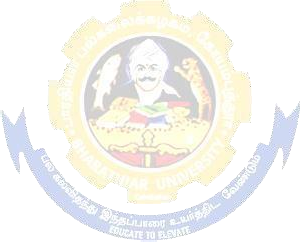 PartTitle of the CourseCredit sHoursHoursMaximum MarksMaximum MarksMaximum MarksMaximum MarksPartTitle of the CourseCredit sTheoryPracticalCIAES ETotalTotalFIRST SEMESTERFIRST SEMESTERFIRST SEMESTERFIRST SEMESTERFIRST SEMESTERFIRST SEMESTERFIRST SEMESTERFIRST SEMESTERFIRST SEMESTERILanguage-I465050100100IIEnglish-I465050100100IIICore I: Financial Accounting445050100100IIICore II: II – Fundamentals ofBusiness Analytics445050100100IIIAllied I– Business Statistics I445050100100IIICore - III: Computer Applications Practical - I – Analysis with Excel4-45050100100IVEnvironmental Studies #22-505050TotalTotal26264300350650650SECOND SEMESTERSECOND SEMESTERSECOND SEMESTERSECOND SEMESTERSECOND SEMESTERSECOND SEMESTERSECOND SEMESTERSECOND SEMESTERSECOND SEMESTERILanguage-II465050100100IIEnglish-II2425255050IILanguage proficiency for employabilityNaan Mudhalvan Schemehttp://kb.naanmudhalvan.in/B harathiar_University_(BU)2225255050IIICore IV – C++465050100100IIICore V– Computer Application Practical II – C++4-45050100100IIIAllied II – Business Statistics II465050100100IVValue Education – Human Rights #22-505050TotalTotal22264250300550550THIRD SEMESTERTHIRD SEMESTERTHIRD SEMESTERTHIRD SEMESTERTHIRD SEMESTERTHIRD SEMESTERTHIRD SEMESTERTHIRD SEMESTERTHIRD SEMESTERILanguage-III465050100100IIICore VI – Business Data Mining3430457575IIICore VII – Security Analysis and Portfolio Management3430457575IIICore VIII – DatabaseProgramming3430457575IIIAllied III: Operations andStrategic Management3430457575IIICore-IX: Computer Applications Practical III – Database Programming4-45050100100Skill based Subject -I : Naan Mudhalvan-Digital Skills for Employability(Microsoft Office Essentials) http://kb.naanmudhalvan.in/Special:Filepath/Microsoft_Course_Details.xlsx2-2575100100IVSkilled Based Course 2– Technological Analytics – Java and Linux Fundamentals2230457575IVTamil @ / Advanced Tamil # (or) Non- major Elective – I: Yoga for Human Excellence #/ Women’s Rights # Constitution of India22-505050TotalTotal26264275450725725FOURTH SEMESTERFOURTH SEMESTERFOURTH SEMESTERFOURTH SEMESTERFOURTH SEMESTERFOURTH SEMESTERFOURTH SEMESTERFOURTH SEMESTERFOURTH SEMESTERILanguage-IV46505050100IIICore X – R ProgrammingCore X – R Programming3430304575IIICore XI – Business IntelligenceCore XI – Business Intelligence3430304575IIICore XII – Principles of Financial ManagementCore XII – Principles of Financial Management44505050100IIIAllied IV: Principles of MarketingAllied IV: Principles of Marketing3430304575IIICore XIII: Computer Application Practical IV – Analysis with SPSS & RCore XIII: Computer Application Practical IV – Analysis with SPSS & R3-3505050100IVSkillbasedSubject-3Nan Mudhalvan – office Fundamentalshttp://kb.naanmudhalvan.in/Bhara thiar University_(BU)SkillbasedSubject-3Nan Mudhalvan – office Fundamentalshttp://kb.naanmudhalvan.in/Bhara thiar University_(BU)2325252550IVTamil @ /Advanced Tamil # (or) Non-major elective - II: General Awareness #Tamil @ /Advanced Tamil # (or) Non-major elective - II: General Awareness #225050-50TotalTotalTotal24246315315310625FIFTH SEMESTERFIFTH SEMESTERFIFTH SEMESTERFIFTH SEMESTERFIFTH SEMESTERFIFTH SEMESTERFIFTH SEMESTERFIFTH SEMESTERFIFTH SEMESTERFIFTH SEMESTERIIIIIICore XIV – Python46505050100IIIIIICore	XV	–	Cost	and Management Accounting46505050100IIIIIICore XVI – Income Tax46505050100IIIIIICore	XVII – Computer Applications: Python -Practical-V4-4505050100IIIIIIElective-IBusiness Organisation and ModelsBrand ManagementLegal Aspects of Business45505050100IVIVSkill Based Course 4: SAS &SCILAB3330454575TotalTotalTotal23264280295295575SIXTH SEMESTERSIXTH SEMESTERSIXTH SEMESTERSIXTH SEMESTERSIXTH SEMESTERSIXTH SEMESTERSIXTH SEMESTERSIXTH SEMESTERSIXTH SEMESTERSIXTH SEMESTERIIIIIICore XVIII – Hadoop47505050100IIIIIICore XIX – Computer Applications: Hadoop - Practical’s VI47505050100IIIIIIElective IIFinancial Markets and InstitutionsCyber LawGoods and Service Tax3630454575IIIIIIProject Viva Voce3430454575Core practical II SAS SCILAB3330454575IVIVSkill Based Subject-5– NaanMudhalvan – Fin Tech Course– 2(Capital Markets/Digital Marketing/Operational Logistics)http://kb.naanmudhalvan.in/Bha rathiar_University_(BU)2325252550VVExtension Activities @2-5050TOTALTOTALTOTAL2130265260260525GRAND TOTALGRAND TOTALGRAND TOTAL142158221685196519653650Online courses will be implemented from next academic yearOnline courses will be implemented from next academic yearOnline courses will be implemented from next academic yearOnline courses will be implemented from next academic yearOnline courses will be implemented from next academic yearOnline courses will be implemented from next academic yearOnline courses will be implemented from next academic yearOnline courses will be implemented from next academic yearOnline courses will be implemented from next academic yearOnline courses will be implemented from next academic yearList of elective papers (College can choose any one of the paper as elective)List of elective papers (College can choose any one of the paper as elective)List of elective papers (College can choose any one of the paper as elective)Elective IABusiness Organisation and ModelsElective IBBrand ManagementElective ICLegal Aspects of BusinessElective IIAFinancial Markets and InstitutionsElective IIBCyber LawElective IICGoods and Service Tax